ВІДОМОСТІ ПРО ОПЕРАЦІЮУчасник товариства/Клієнт бере на себе відповідальність за достовірність інформації, що міститься в документах, на підставі яких Депозитарній установі доручається проведення даної операції.                                                                     								підпис                      М.П. Відмітки депозитарної установи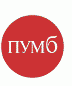  ЄДРПОУ 14282829, МДО 300517Україна, м. Київ, 04070, вул. Андріївська, 4  Ліцензія серії АЕ №294710 від 14.02.2015 року  відділ депозитарної діяльності - тел./ 044/, 231-71-84, 231-71-80www.pumb.ua ЄДРПОУ 14282829, МДО 300517Україна, м. Київ, 04070, вул. Андріївська, 4  Ліцензія серії АЕ №294710 від 14.02.2015 року  відділ депозитарної діяльності - тел./ 044/, 231-71-84, 231-71-80www.pumb.ua ЄДРПОУ 14282829, МДО 300517Україна, м. Київ, 04070, вул. Андріївська, 4  Ліцензія серії АЕ №294710 від 14.02.2015 року  відділ депозитарної діяльності - тел./ 044/, 231-71-84, 231-71-80www.pumb.uaРОЗПОРЯДЖЕННЯ ПРО НАПРАВЛЕННЯ ПОВІДОМЛЕННЯЧЕРЕЗ ОБЛІКОВУ СИСТЕМУ ЧАСТОКРОЗПОРЯДЖЕННЯ ПРО НАПРАВЛЕННЯ ПОВІДОМЛЕННЯЧЕРЕЗ ОБЛІКОВУ СИСТЕМУ ЧАСТОК  №____від ЧЧ.ММ.РРУчасник товаристваУчасник товаристваНомер рахунку учасника товариства ЗА НАЯВНОСТІНайменування/ПІБ учасника товаристваВідомості про учасника товаристваДля юридичної особи: Код реєстрації юридичної особи, місцезнаходженняДля фізичної особи: РНОКПП, вид, серія (за наявності) та № документу, що посвідчує особу, ким виданий, дата видачі, місце реєстраціїНаправити повідомлення через облікову систему часток Х всім особам, які є учасниками товариства, станом на дату ЧЧ.ММ.РРРРОсобам згідно переліку, що додаєтьсяПовне найменування товариства, учасникам якого направляється повідомлення Код реєстрації товариства ЄДРПОУЗміст повідомленняНА ПІДСТАВІ:ДокументДоговору про обслуговування рахунку (рахунків) учасника товариства №                  відІншеУмови виконання розпорядження – вказати додатки до розпорядження (перелік осіб, текст повідомлення)Терміново:(Якщо «так», то депозитарна операція тарифікується за подвійним тарифом)ТАКНІДокумент оформлений/перевірений депозитарною установоюТАК   НІ   НІ                                                 Вартість депозитарної операції                                                  Вартість депозитарної операції ________________          ________ грн.________________          ________ грн.________________          ________ грн.________________          ________ грн.________________          ________ грн.Розпорядження підписавПосада, П.І.Б. ______________________________№ та дата реєстрації __________ від_________  Підпис виконавця____________№ та дата операції__________ від_________  Підпис виконавця____________